ArbeitsblattErnährungBeantworte folgende Fragen. feel-ok.ch hilft dir dabeiVerschaff dir 
den ÜberblickZeichne für jede Stufe der Lebensmittelpyramide mindestens ein Lebensmittel an die richtige Stelle. 
Falls du nicht weiter weisst: www.feel-ok.ch/essen-ep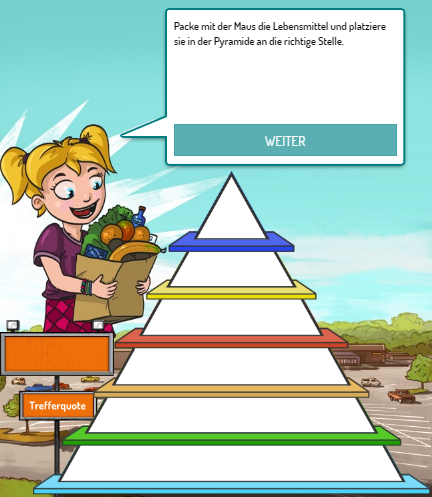 Warum können Fette nicht aus dem Menüplan gestrichen werden? Wie viel Gramm Fett solltest du jeden Tag essen? Was sind „Junk“-Fette? Falls du nicht weiter weisst: www.feel-ok.ch/essen-fetteMit wie viel Gramm Zucker kann der Körper umgehen, ohne dass Schäden entstehen, und wie viel Gramm Zucker enthalten 5 dl eines Süssgetränks? Klicke auf: Zucker